Dear Dr. ,At  we strive to keep up with innovations in hearing technology that can benefit our valued patients.  We are excited to tell you about a promising new technology called , offered by We invite patients who want to explore upgrading their current hearing solutions to visit with us and learn more. An appointment is necessary, so please call our office at  to schedule. Thank you for letting us help manage your hearing health needs.Sincerely,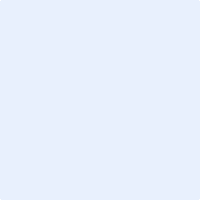 